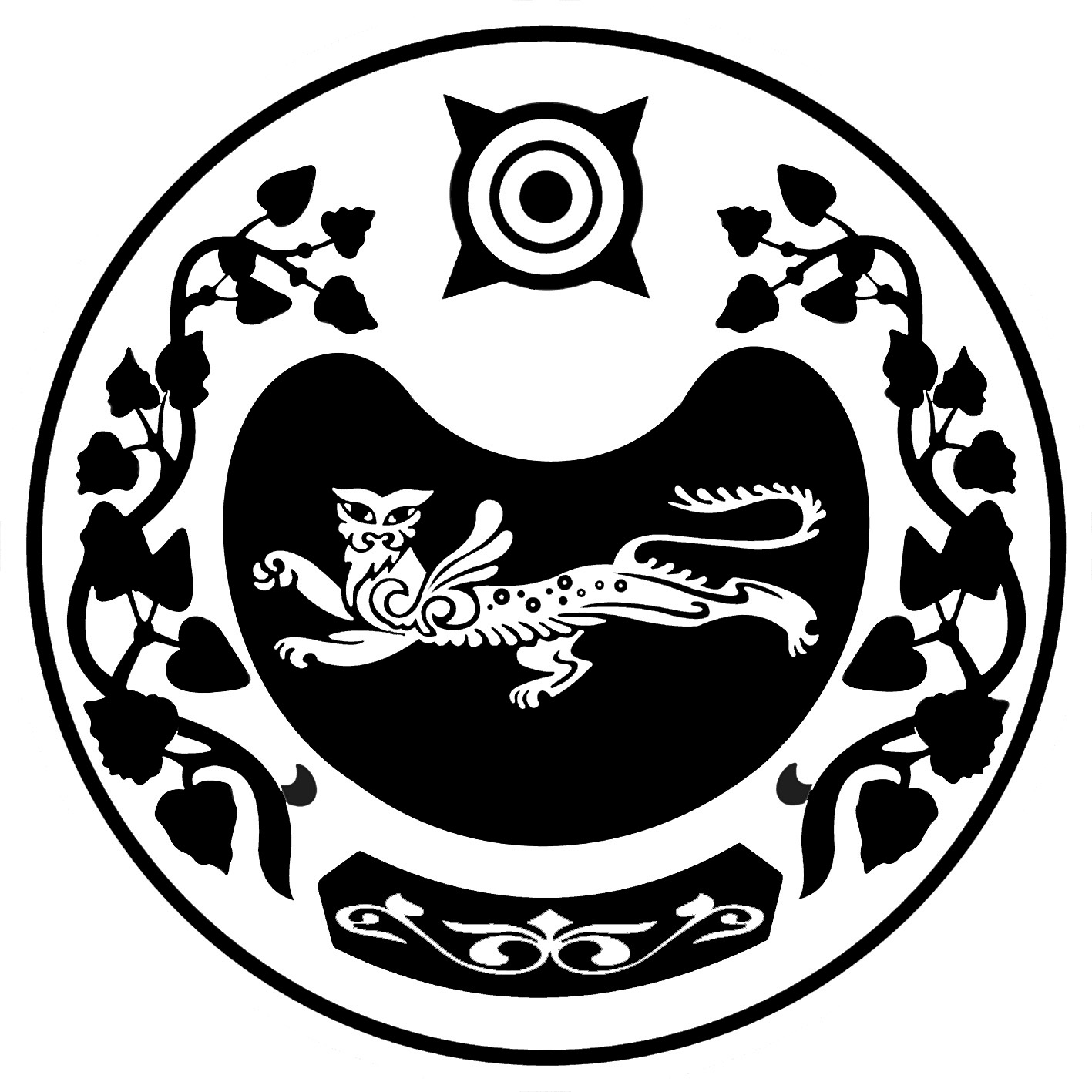 П О С Т А Н О В Л Е Н И Еот 12.07.2023г.	     № 419-пс.КалининоОб утверждении отчета об исполнении Бюджета муниципального образования Калининский сельсовет Усть-Абаканского района Республики Хакасия за 1 полугодие 2023 года	Руководствуясь ст.9, ст.264.2 Бюджетного кодекса Российской Федерации, Уставом муниципального образования Калининского сельсовета Усть-Абаканского района Республики Хакасия,ПОСТАНОВЛЯЮ:1.Утвердить отчет об исполнении бюджета муниципального образования Калининский сельсовет Усть-Абаканского района Республики Хакасия за 1 полугодие 2023 года по доходам в сумме 50 550 676 рублей 77 копеек и расходам в сумме                 53 137 164 рубля 05 копеек,  дефицитом местного бюджета в сумме (-) 2 586 487 рублей 28 копеек, по следующим показателям:-по источникам финансирования дефицита бюджета муниципального образования Калининский сельсовет Усть-Абаканского района Республики Хакасия за 1 полугодие 2023 года (приложение № 1);-по доходам бюджета муниципального образования Калининский сельсовет Усть-Абаканского района Республики Хакасия за 1 полугодие 2023 года (приложение № 2);-по ведомственной структуре расходов бюджета муниципального образования Калининский сельсовет Усть-Абаканского района Республики Хакасия за 1 полугодие 2023 года (приложение № 3);-по распределению бюджетных ассигнований по разделам, подразделам  классификации расходов бюджета муниципального образования Калининский сельсовет Усть-Абаканского района Республики Хакасия за 1 полугодие 2023 года  (приложение № 4);-по распределению бюджетных ассигнований по целевым статьям (муниципальным программам Калининского сельсовета и непрограммным направлениям деятельности), группам и подгруппам видов расходов классификации расходов бюджета муниципального образования Калининский сельсовет Усть-Абаканского района Республики Хакасия за               1 полугодие  2023 года (приложение № 5).- сведения о штатной численности и фактических расходах на оплату труда муниципальных служащих Администрации Калининского сельсовета Усть-Абаканского района Республики Хакасия за 1 полугодие 2023 года (приложение № 6).			2.Направить настоящее постановление для ознакомления и принятия к сведению на очередную сессию Совета депутатов Калининского сельсовета.3.Настоящее постановление вступает в силу со дня его опубликования (обнародования).Глава Калининского сельсовета                            И.А.СажинРОССИЯФЕДЕРАЦИЯЗЫХАКАСРЕСПУБЛИКААFБАНПИЛТIРIАЙMAATAЗOБАПИЛТIРIААЛЧÖБIHIҢYCTAF ПACTAAРОССИЙСКАЯ ФЕДЕРАЦИЯРЕСПУБЛИКА ХАКАСИЯУСТЬ-АБАКАНСКИЙ РАЙОН	АДМИНИСТРАЦИЯКАЛИНИНСКОГО СЕЛЬСОВЕТА